Р А С П О Р Я Ж Е Н И Еот 28.09.2017  № 1909-рг. МайкопО предоставлении разрешения на условно разрешенный вид использования земельного участка с кадастровым номером 01:08:0507061:48и на отклонение от предельных параметров разрешенного строительства объекта капитального строительстваГражданин Двойников Сергей Иванович обратился в Комиссию по подготовке проекта Правил землепользования и застройки муниципального образования «Город Майкоп» с заявлением о предоставлении разрешения на условно разрешенный вид «[2.6] – Многоэтажная жилая застройка (высотная застройка)» использования земельного участка и на отклонение от предельных параметров разрешенного строительства объекта капитального строительства – для приведения в соответствие вида разрешенного использования земельного участка по ул. Пролетарской, 213 г. Майкопа с кадастровым номером 01:08:0507061:48 с расположенным на нем объектом капитального строительства.Согласно Правилам землепользования и застройки муниципального образования «Город Майкоп», утвержденным Решением Совета народных депутатов муниципального образования «Город Майкоп» от 28.10.2011           № 377-рс, земельный участок с кадастровым номером 01:08:0507061:48 находится в зоне делового, общественного и коммерческого назначения местного значения (ОД-2). Разрешенный вид использования земельного участка в соответствии с классификатором видов разрешенного использования «[2.6] – Многоэтажная жилая застройка (высотная застройка)»является условно разрешенным видом использования зоны ОД-2.В соответствии с действующим законодательством проведены публичные слушания по проекту распоряжения Администрации муниципального образования «Город Майкоп» «О предоставлении разрешения на условно разрешенный вид использования земельного участка с кадастровым номером 01:08:0507061:48 и на отклонение от предельных параметров разрешенного строительства объекта капитального строительства» (заключение о результатах публичных слушаний опубликовано в газете «Майкопские новости» от 19.09.2017 № 509-520).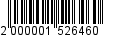 В соответствии со статьей 39 и 40 Градостроительного кодекса Российской Федерации, Уставом муниципального образования «Город Майкоп» и Протоколом заседания Комиссии по подготовке проекта Правил землепользования и застройки муниципального образования «Город Майкоп» от 27.07.2017 № 50:1. Предоставить Двойникову С.И. разрешение на условно разрешенный вид «[2.6] – Многоэтажная жилая застройка (высотная застройка)» использования земельного участка и на отклонение от предельных параметров разрешенного строительства объекта капитального строительства – для приведения в соответствие вида разрешенного использования земельного участка по ул. Пролетарской, 213 г. Майкопа с кадастровым номером 01:08:0507061:48 с расположенным на нем объектом капитального строительства.2. Управлению архитектуры и градостроительства муниципального образования «Город Майкоп» внести соответствующее изменение в информационную систему обеспечения градостроительной деятельности муниципального образования «Город Майкоп».3. Опубликовать настоящее распоряжение в газете «Майкопские новости» и разместить на официальном сайте Администрации муниципального образования «Город Майкоп».	4. Распоряжение «О предоставлении разрешения на условно разрешенный вид использования земельного участка с кадастровым номером 01:08:0507061:48 и на отклонение от предельных параметров разрешенного строительства объекта капитального строительства» вступает в силу со дня его опубликования.Глава муниципального образования «Город Майкоп»                                                                             А.В. НаролинАдминистрация муниципального 
образования «Город Майкоп»Республики Адыгея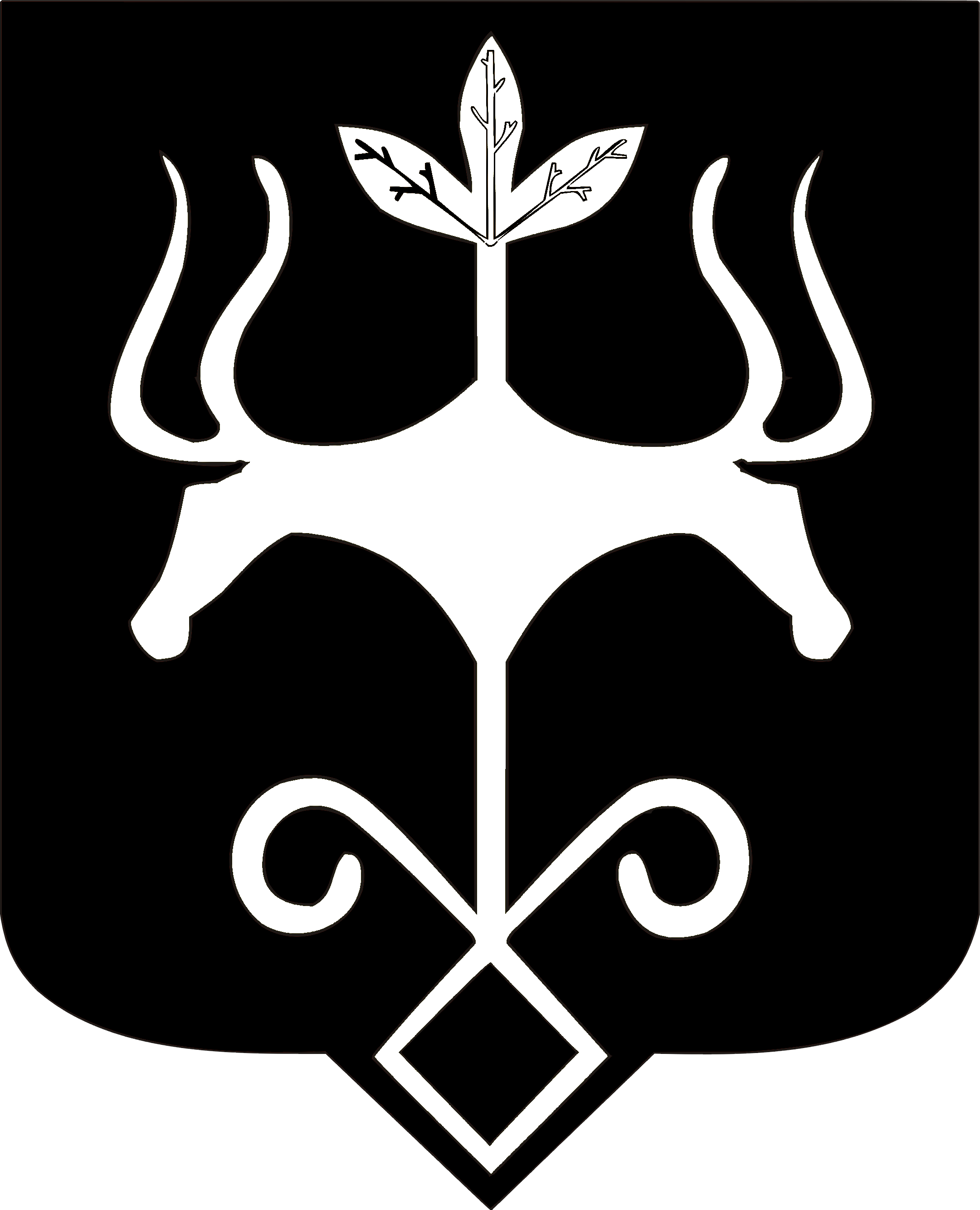 Адыгэ Республикэммуниципальнэ образованиеу
«Къалэу Мыекъуапэ» и Администрацие